FORMULASI DAN KARAKTERISASI SEDIAAN SAMPO ANTIKETOMBE EKSTRAK ETANOL DAUN KETEPENG CINA  (Cassia alata L)TERHADAPMalassezia furfurSKRIPSIOLEH :ELVIN EVENDI AJPNPM. 172114034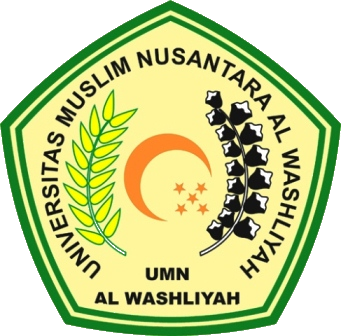 PROGRAM STUDI FARMASIFAKULTAS FARMASIUNIVERSITAS MUSLIM NUSANTARA AL-WASHLIYAHMEDAN2021FORMULASI DAN KARAKTERISASI SEDIAAN SAMPO ANTIKETOMBE EKSTRAK ETANOL DAUN KETEPENG CINA  (Cassia alata L)TERHADAPMalassezia furfurSKRIPSIDiajukan Untuk Melengkapi dan Memenuhi Syarat-Syarat GunaMemperoleh Gelar Sarjana Farmasi pada Jurusan Farmasi Fakultas FarmasiUniversitas Muslim Nusantara Al WashliyahOLEH :ELVIN EVENDI AJPNPM. 172114034PROGRAM STUDI SARJANA FARMASIFAKULTAS FARMASIUNIVERSITAS MUSLIM NUSANTARA AL-WASHLIYAHMEDAN2021